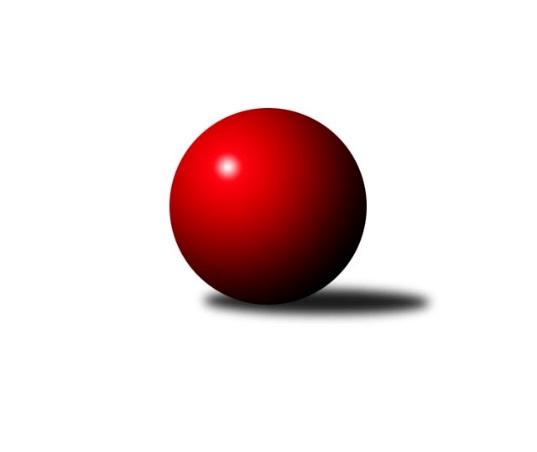 Č.18Ročník 2019/2020	7.3.2020Nejlepšího výkonu v tomto kole: 3357 dosáhlo družstvo: TJ Tatran Litovel 3. KLM C 2019/2020Výsledky 18. kolaSouhrnný přehled výsledků:TJ Prostějov 	- TJ Sokol Chvalíkovice	2:6	3123:3183	9.0:15.0	7.3.TJ Odry 	- TJ Tatran Litovel 	3:5	3277:3357	11.0:13.0	7.3.TJ Horní Benešov ˝B˝	- KK Jiskra Rýmařov 	6:2	3260:3155	13.0:11.0	7.3.TJ Sokol Bohumín 	- KK Zábřeh B	6:2	3236:3130	15.5:8.5	7.3.Sokol Přemyslovice 	- TJ Spartak Přerov ˝B˝	5:3	3275:3252	12.0:12.0	7.3.TJ Unie Hlubina	- TJ Opava 	4:4	3284:3235	11.0:13.0	7.3.Tabulka družstev:	1.	TJ Sokol Chvalíkovice	18	14	0	4	95.0 : 49.0 	239.0 : 193.0 	 3238	28	2.	TJ Unie Hlubina	18	13	1	4	96.0 : 48.0 	231.5 : 200.5 	 3246	27	3.	Sokol Přemyslovice	18	10	2	6	80.0 : 64.0 	225.0 : 207.0 	 3224	22	4.	TJ Opava	18	9	3	6	76.0 : 68.0 	224.0 : 208.0 	 3184	21	5.	TJ Odry	18	9	1	8	70.0 : 74.0 	215.0 : 217.0 	 3229	19	6.	KK Jiskra Rýmařov	18	7	3	8	74.0 : 70.0 	227.0 : 205.0 	 3196	17	7.	TJ Horní Benešov ˝B˝	18	8	0	10	71.0 : 73.0 	219.5 : 212.5 	 3212	16	8.	TJ Tatran Litovel	18	7	2	9	68.5 : 75.5 	197.0 : 235.0 	 3190	16	9.	TJ Prostějov	18	7	1	10	63.5 : 80.5 	198.0 : 234.0 	 3223	15	10.	TJ Sokol Bohumín	18	5	2	11	60.0 : 84.0 	212.0 : 220.0 	 3172	12	11.	TJ Spartak Přerov ˝B˝	18	6	0	12	58.0 : 86.0 	214.5 : 217.5 	 3162	12	12.	KK Zábřeh B	18	4	3	11	52.0 : 92.0 	189.5 : 242.5 	 3144	11Podrobné výsledky kola:	 TJ Prostějov 	3123	2:6	3183	TJ Sokol Chvalíkovice	Aleš Čapka	119 	 140 	 115 	146	520 	 2:2 	 533 	 141	124 	 125	143	Radek Hendrych	Michal Smejkal	133 	 145 	 123 	138	539 	 3:1 	 500 	 140	123 	 112	125	Otto Mückstein	Roman Rolenc	135 	 130 	 134 	122	521 	 2:2 	 502 	 119	133 	 117	133	Jonas Mückstein	Jan Pernica *1	140 	 107 	 127 	124	498 	 0:4 	 540 	 149	125 	 139	127	Jiří Staněk	Miroslav Znojil *2	110 	 133 	 145 	132	520 	 2:2 	 533 	 142	121 	 135	135	David Hendrych	Petr Pospíšilík	124 	 149 	 127 	125	525 	 0:4 	 575 	 133	158 	 137	147	Aleš Staněkrozhodčí: Jurda Josefstřídání: *1 od 61. hodu Bronislav Diviš, *2 od 61. hodu Karel ZubalíkNejlepší výkon utkání: 575 - Aleš Staněk	 TJ Odry 	3277	3:5	3357	TJ Tatran Litovel 	Marek Frydrych	152 	 158 	 159 	135	604 	 3:1 	 534 	 126	145 	 121	142	Petr Axmann	Stanislav Ovšák	149 	 113 	 135 	136	533 	 0:4 	 603 	 151	156 	 149	147	Miroslav Sigmund	Petr Dvorský	162 	 136 	 135 	140	573 	 3:1 	 520 	 115	156 	 122	127	Jiří Fiala	Daniel Ševčík st.	117 	 121 	 133 	135	506 	 0:4 	 596 	 126	154 	 149	167	Miroslav Talášek	Michal Pavič	138 	 141 	 127 	133	539 	 3:1 	 556 	 132	139 	 160	125	Jiří Čamek	Karel Chlevišťan	138 	 129 	 123 	132	522 	 2:2 	 548 	 137	133 	 151	127	David Čulíkrozhodčí: Zajíček JaroslavNejlepší výkon utkání: 604 - Marek Frydrych	 TJ Horní Benešov ˝B˝	3260	6:2	3155	KK Jiskra Rýmařov 	Bohuslav Čuba	140 	 127 	 134 	127	528 	 2:2 	 523 	 126	131 	 132	134	Jiří Polášek	Martin Bilíček	138 	 149 	 127 	128	542 	 2:2 	 510 	 120	107 	 143	140	Michal Davidík	Jan Fadrný	135 	 137 	 133 	142	547 	 3:1 	 535 	 147	136 	 128	124	Petr Chlachula	Luděk Zeman	143 	 134 	 144 	143	564 	 2:2 	 567 	 144	129 	 155	139	Antonín Sochor	Michal Klich	152 	 122 	 152 	126	552 	 2:2 	 486 	 109	128 	 106	143	Tomáš Chárník	David Kaluža	138 	 139 	 134 	116	527 	 2:2 	 534 	 140	127 	 132	135	Jaroslav Tezzelerozhodčí:  Vedoucí družstevNejlepší výkon utkání: 567 - Antonín Sochor	 TJ Sokol Bohumín 	3236	6:2	3130	KK Zábřeh B	Stanislav Sliwka	147 	 126 	 153 	142	568 	 4:0 	 479 	 106	116 	 134	123	Martin Flídr	Fridrich Péli	140 	 133 	 132 	145	550 	 2:2 	 553 	 128	140 	 147	138	Václav Švub	Aleš Kohutek	131 	 142 	 148 	128	549 	 2.5:1.5 	 547 	 131	137 	 131	148	Jan Körner	Vojtěch Zaškolný	139 	 131 	 128 	142	540 	 4:0 	 510 	 136	130 	 114	130	Martin Vitásek	Jan Zaškolný	144 	 110 	 129 	135	518 	 2:2 	 482 	 109	126 	 131	116	Miroslav Štěpán	Roman Honl	146 	 118 	 132 	115	511 	 1:3 	 559 	 136	147 	 141	135	Jiří Michálekrozhodčí: Vedoucí družstevNejlepší výkon utkání: 568 - Stanislav Sliwka	 Sokol Přemyslovice 	3275	5:3	3252	TJ Spartak Přerov ˝B˝	Ivan Říha	149 	 125 	 146 	129	549 	 2:2 	 563 	 130	160 	 130	143	Jaroslav Krejčí	Jan Sedláček	151 	 127 	 116 	126	520 	 2:2 	 502 	 134	112 	 129	127	Michal Loučka	Michal Kolář	155 	 112 	 138 	122	527 	 1:3 	 540 	 133	127 	 142	138	Vojtěch Venclík	Tomáš Fraus	136 	 136 	 150 	137	559 	 3:1 	 531 	 131	149 	 126	125	Zdeněk Macháček	Radek Grulich	131 	 139 	 152 	125	547 	 1:3 	 586 	 146	145 	 136	159	Milan Kanda	Eduard Tomek	147 	 134 	 157 	135	573 	 3:1 	 530 	 136	137 	 128	129	Vladimír Mánekrozhodčí: Kankovský JiříNejlepší výkon utkání: 586 - Milan Kanda	 TJ Unie Hlubina	3284	4:4	3235	TJ Opava 	Martin Marek	135 	 154 	 137 	149	575 	 4:0 	 517 	 112	132 	 136	137	Petr Wolf	Jan Žídek	127 	 129 	 133 	137	526 	 1:3 	 541 	 142	138 	 137	124	Petr Bracek	Přemysl Žáček	136 	 136 	 123 	134	529 	 1:3 	 550 	 146	134 	 133	137	Maciej Basista	Petr Basta	127 	 135 	 147 	127	536 	 0:4 	 573 	 129	144 	 156	144	Michal Blažek	Pavel Marek	139 	 142 	 152 	138	571 	 4:0 	 492 	 132	116 	 118	126	Tomáš Valíček	Michal Zatyko	130 	 138 	 144 	135	547 	 1:3 	 562 	 138	137 	 149	138	Milan Jahnrozhodčí: Deingruberová EmílieNejlepší výkon utkání: 575 - Martin MarekPořadí jednotlivců:	jméno hráče	družstvo	celkem	plné	dorážka	chyby	poměr kuž.	Maximum	1.	Aleš Staněk 	TJ Sokol Chvalíkovice	567.53	373.2	194.4	4.0	9/9	(607)	2.	Eduard Tomek 	Sokol Přemyslovice 	564.80	372.6	192.2	4.1	8/9	(606)	3.	Martin Marek 	TJ Unie Hlubina	564.34	372.2	192.1	3.1	10/10	(594)	4.	Petr Bracek 	TJ Opava 	560.09	370.5	189.6	4.5	7/8	(612)	5.	Jiří Michálek 	KK Zábřeh B	558.11	368.6	189.5	4.4	7/8	(613)	6.	Jiří Staněk 	TJ Sokol Chvalíkovice	557.26	369.2	188.1	2.9	9/9	(634)	7.	Marek Frydrych 	TJ Odry 	556.98	365.5	191.5	4.0	7/8	(604)	8.	Václav Švub 	KK Zábřeh B	553.54	365.7	187.9	4.9	7/8	(589)	9.	Michal Pavič 	TJ Odry 	552.53	363.7	188.8	2.3	8/8	(588)	10.	Michal Smejkal 	TJ Prostějov 	552.27	369.4	182.9	4.6	8/8	(602)	11.	Karel Chlevišťan 	TJ Odry 	551.91	363.5	188.4	3.1	8/8	(593)	12.	Michal Klich 	TJ Horní Benešov ˝B˝	551.75	363.6	188.2	3.3	8/8	(594)	13.	Antonín Sochor 	KK Jiskra Rýmařov 	551.56	364.7	186.9	3.3	9/9	(576)	14.	Jan Žídek 	TJ Unie Hlubina	547.33	356.9	190.4	5.1	7/10	(582)	15.	Radek Grulich 	Sokol Přemyslovice 	547.26	364.3	182.9	4.6	9/9	(582)	16.	Ladislav Stárek 	KK Jiskra Rýmařov 	546.43	364.9	181.5	5.1	7/9	(584)	17.	Petr Dvorský 	TJ Odry 	545.80	360.1	185.7	4.3	8/8	(573)	18.	Bohuslav Čuba 	TJ Horní Benešov ˝B˝	545.33	362.1	183.2	3.3	7/8	(579)	19.	Jaroslav Krejčí 	TJ Spartak Přerov ˝B˝	543.68	365.6	178.1	4.7	8/9	(572)	20.	Luděk Zeman 	TJ Horní Benešov ˝B˝	542.92	366.6	176.3	6.8	7/8	(577)	21.	Ivan Říha 	Sokol Přemyslovice 	542.59	367.8	174.8	5.7	8/9	(601)	22.	David Hendrych 	TJ Sokol Chvalíkovice	541.76	359.4	182.3	3.9	9/9	(571)	23.	Pavel Marek 	TJ Unie Hlubina	540.88	360.7	180.2	5.0	9/10	(592)	24.	Přemysl Žáček 	TJ Unie Hlubina	540.51	367.4	173.1	3.9	9/10	(594)	25.	Jonas Mückstein 	TJ Sokol Chvalíkovice	539.60	374.9	164.7	7.9	7/9	(580)	26.	Aleš Kohutek 	TJ Sokol Bohumín 	539.60	362.1	177.5	5.4	9/9	(585)	27.	Tomáš Rechtoris 	TJ Unie Hlubina	539.40	365.4	174.0	6.0	8/10	(573)	28.	Maciej Basista 	TJ Opava 	538.61	365.3	173.3	5.8	8/8	(571)	29.	Jiří Čamek 	TJ Tatran Litovel 	537.98	361.8	176.2	5.8	8/9	(574)	30.	David Kaluža 	TJ Horní Benešov ˝B˝	537.19	363.0	174.2	5.5	8/8	(569)	31.	Tomáš Fraus 	Sokol Přemyslovice 	537.14	366.4	170.8	6.3	7/9	(560)	32.	Jan Körner 	KK Zábřeh B	536.98	361.8	175.2	5.8	7/8	(597)	33.	Miroslav Talášek 	TJ Tatran Litovel 	536.42	356.3	180.1	5.4	8/9	(596)	34.	Aleš Čapka 	TJ Prostějov 	535.98	363.1	172.9	6.8	8/8	(570)	35.	Karel Zubalík 	TJ Prostějov 	535.51	359.9	175.7	4.3	7/8	(588)	36.	Kamil Axmann 	TJ Tatran Litovel 	535.10	361.9	173.2	5.4	8/9	(566)	37.	David Čulík 	TJ Tatran Litovel 	534.54	353.7	180.8	4.2	7/9	(565)	38.	Michal Davidík 	KK Jiskra Rýmařov 	533.63	354.2	179.4	5.9	7/9	(585)	39.	Vladimír Mánek 	TJ Spartak Přerov ˝B˝	533.53	361.5	172.0	5.9	8/9	(605)	40.	Michal Blažek 	TJ Opava 	532.86	365.1	167.8	6.7	7/8	(591)	41.	Jaroslav Tezzele 	KK Jiskra Rýmařov 	531.95	361.5	170.5	5.4	9/9	(584)	42.	Petr Axmann 	TJ Tatran Litovel 	531.83	351.5	180.4	7.1	6/9	(548)	43.	Miroslav Znojil 	TJ Prostějov 	530.96	356.6	174.4	5.6	7/8	(585)	44.	Roman Rolenc 	TJ Prostějov 	530.73	360.9	169.8	4.8	7/8	(556)	45.	Fridrich Péli 	TJ Sokol Bohumín 	530.01	350.4	179.6	4.8	9/9	(582)	46.	Karol Nitka 	TJ Sokol Bohumín 	529.72	363.2	166.5	3.9	8/9	(569)	47.	Milan Jahn 	TJ Opava 	529.68	361.1	168.6	3.8	8/8	(562)	48.	Jan Sedláček 	Sokol Přemyslovice 	528.67	358.5	170.2	7.1	8/9	(574)	49.	Josef Matušek 	TJ Horní Benešov ˝B˝	528.40	355.3	173.1	6.4	7/8	(563)	50.	Petr Wolf 	TJ Opava 	528.07	359.1	168.9	6.4	7/8	(544)	51.	Petr Basta 	TJ Unie Hlubina	527.94	355.4	172.6	4.9	7/10	(581)	52.	Jan Zaškolný 	TJ Sokol Bohumín 	527.93	359.2	168.7	6.5	9/9	(588)	53.	Stanislav Sliwka 	TJ Sokol Bohumín 	527.40	362.8	164.6	6.0	8/9	(603)	54.	Tomáš Valíček 	TJ Opava 	527.13	358.8	168.3	6.7	8/8	(570)	55.	Radek Hendrych 	TJ Sokol Chvalíkovice	527.00	358.3	168.7	7.0	9/9	(570)	56.	Jiří Šoupal 	Sokol Přemyslovice 	525.58	354.9	170.7	4.7	8/9	(560)	57.	Petr Dankovič 	TJ Horní Benešov ˝B˝	525.39	361.3	164.1	6.9	7/8	(563)	58.	Zdeněk Macháček 	TJ Spartak Přerov ˝B˝	522.40	356.6	165.8	7.8	9/9	(604)	59.	Martin Bartoš 	TJ Spartak Přerov ˝B˝	520.94	352.8	168.1	8.6	6/9	(558)	60.	Vojtěch Venclík 	TJ Spartak Přerov ˝B˝	520.83	354.8	166.1	5.9	6/9	(567)	61.	Stanislav Ovšák 	TJ Odry 	520.81	360.6	160.3	8.8	8/8	(548)	62.	Tomáš Chárník 	KK Jiskra Rýmařov 	519.61	354.7	164.9	6.1	6/9	(549)	63.	Petr Chlachula 	KK Jiskra Rýmařov 	517.84	356.2	161.7	6.8	7/9	(568)	64.	Daniel Ševčík  st.	TJ Odry 	516.57	355.2	161.4	8.5	6/8	(571)	65.	František Baleka 	TJ Tatran Litovel 	515.17	357.1	158.1	8.4	6/9	(559)	66.	Michal Loučka 	TJ Spartak Přerov ˝B˝	514.33	357.8	156.5	8.9	7/9	(562)	67.	Vojtěch Zaškolný 	TJ Sokol Bohumín 	514.22	354.6	159.6	6.1	6/9	(579)	68.	Jiří Fiala 	TJ Tatran Litovel 	513.25	349.9	163.3	6.9	7/9	(561)	69.	Miroslav Štěpán 	KK Zábřeh B	504.06	351.4	152.7	10.8	8/8	(534)		Jakub Fabík 	TJ Spartak Přerov ˝B˝	569.25	364.0	205.3	2.3	2/9	(582)		Zdeněk Smrža 	TJ Horní Benešov ˝B˝	566.00	374.0	192.0	3.0	1/8	(566)		Vojtěch Rozkopal 	TJ Odry 	555.00	390.0	165.0	5.0	1/8	(555)		Petr Pospíšilík 	TJ Prostějov 	553.51	371.5	182.0	3.4	5/8	(580)		Jan Sochor 	KK Jiskra Rýmařov 	553.00	388.0	165.0	9.0	1/9	(553)		Miroslav Sigmund 	TJ Tatran Litovel 	552.60	376.1	176.5	6.1	5/9	(603)		Milan Kanda 	TJ Spartak Přerov ˝B˝	550.60	364.7	185.9	4.9	5/9	(586)		Václav Rábl 	TJ Unie Hlubina	545.00	364.0	181.0	2.0	1/10	(545)		Václav Kovařík 	TJ Prostějov 	545.00	379.0	166.0	9.0	1/8	(545)		Stanislav Beňa  ml.	TJ Spartak Přerov ˝B˝	543.50	366.8	176.8	6.5	2/9	(595)		Jan Pernica 	TJ Prostějov 	539.67	360.8	178.9	4.1	5/8	(558)		Michal Zatyko 	TJ Unie Hlubina	537.87	371.2	166.6	5.8	6/10	(558)		Vladimír Valenta 	TJ Sokol Chvalíkovice	537.47	365.3	172.2	6.3	4/9	(573)		Lukáš Modlitba 	TJ Sokol Bohumín 	537.00	360.0	177.0	6.0	1/9	(537)		Michal Symerský 	TJ Spartak Přerov ˝B˝	536.00	346.0	190.0	2.0	1/9	(536)		Jiří Polášek 	KK Jiskra Rýmařov 	535.00	361.0	174.0	8.5	2/9	(547)		Max Trunečka 	TJ Prostějov 	532.75	360.3	172.5	6.3	4/8	(552)		Jiří Michalčík 	KK Zábřeh B	532.00	358.9	173.1	6.1	5/8	(579)		Roman Honl 	TJ Sokol Bohumín 	531.08	349.8	181.3	5.2	4/9	(554)		Martin Pavič 	TJ Odry 	530.83	353.8	177.0	4.7	2/8	(559)		Petr Kuttler 	TJ Sokol Bohumín 	527.00	360.0	167.0	5.5	4/9	(551)		Svatopluk Kříž 	TJ Opava 	525.43	351.6	173.9	4.1	3/8	(557)		Ladislav Janáč 	KK Jiskra Rýmařov 	524.63	350.4	174.3	5.6	4/9	(569)		Jakub Mokoš 	TJ Tatran Litovel 	524.25	361.0	163.3	5.5	2/9	(539)		Gustav Vojtek 	KK Jiskra Rýmařov 	524.00	357.0	167.0	6.0	5/9	(555)		Martin Vološčuk 	KK Zábřeh B	523.00	354.0	169.0	4.0	1/8	(523)		Otto Mückstein 	TJ Sokol Chvalíkovice	522.33	356.3	166.0	7.1	5/9	(542)		Robert Kučerka 	TJ Horní Benešov ˝B˝	521.00	373.0	148.0	12.0	1/8	(521)		Martin Bilíček 	TJ Horní Benešov ˝B˝	520.67	355.7	165.0	6.3	3/8	(550)		Jan Fadrný 	TJ Horní Benešov ˝B˝	520.66	357.6	163.0	7.6	4/8	(559)		Michal Kolář 	Sokol Přemyslovice 	517.82	354.7	163.1	7.6	5/9	(553)		Petr Rak 	TJ Horní Benešov ˝B˝	517.00	339.0	178.0	5.0	1/8	(517)		Daniel Malina 	TJ Odry 	514.89	344.1	170.8	4.7	3/8	(569)		Václav Pumprla 	TJ Spartak Přerov ˝B˝	514.00	372.0	142.0	9.0	1/9	(514)		Lukáš Krejčí 	KK Zábřeh B	511.70	355.4	156.3	7.0	5/8	(531)		Martin Vitásek 	KK Zábřeh B	511.63	353.3	158.3	8.6	5/8	(555)		Denis Vítek 	TJ Sokol Chvalíkovice	508.00	359.0	149.0	10.0	1/9	(508)		Martin Švrčina 	TJ Horní Benešov ˝B˝	506.00	339.0	167.0	6.0	1/8	(506)		Stanislav Beňa  st.	TJ Spartak Přerov ˝B˝	505.28	349.2	156.1	7.6	3/9	(547)		Martin Flídr 	KK Zábřeh B	494.50	355.3	139.3	10.6	4/8	(529)		Bronislav Diviš 	TJ Prostějov 	493.08	348.3	144.8	9.8	3/8	(528)		Břetislav Mrkvica 	TJ Opava 	490.00	353.0	137.0	10.0	1/8	(490)		Jiří Srovnal 	KK Zábřeh B	486.67	334.9	151.8	12.3	4/8	(516)		Ondřej Gajdičiar 	TJ Odry 	482.00	319.0	163.0	13.0	1/8	(482)		Petr Dankovič 	TJ Horní Benešov ˝B˝	478.00	353.0	125.0	14.0	1/8	(478)		Vladimír Kostka 	TJ Sokol Chvalíkovice	470.00	342.0	128.0	9.0	1/9	(470)		Jaroslav Heblák 	KK Jiskra Rýmařov 	467.00	317.0	150.0	10.0	1/9	(467)		Martin Pěnička 	KK Zábřeh B	466.00	348.0	118.0	9.0	1/8	(466)		Rudolf Haim 	TJ Opava 	445.67	315.0	130.7	12.3	3/8	(464)		Václav Bohačík 	TJ Opava 	444.00	339.0	105.0	16.0	1/8	(444)Sportovně technické informace:Starty náhradníků:registrační číslo	jméno a příjmení 	datum startu 	družstvo	číslo startu21724	Jiří Polášek	07.03.2020	KK Jiskra Rýmařov 	1x9446	Bronislav Diviš	07.03.2020	TJ Prostějov 	3x
Hráči dopsaní na soupisku:registrační číslo	jméno a příjmení 	datum startu 	družstvo	Program dalšího kola:19. kolo14.3.2020	so	10:00	TJ Tatran Litovel  - TJ Sokol Bohumín 	14.3.2020	so	10:00	TJ Opava  - Sokol Přemyslovice 	14.3.2020	so	12:00	KK Zábřeh B - TJ Prostějov 	14.3.2020	so	12:00	TJ Spartak Přerov ˝B˝ - KK Jiskra Rýmařov 	14.3.2020	so	13:00	TJ Odry  - TJ Horní Benešov ˝B˝	14.3.2020	so	14:00	TJ Sokol Chvalíkovice - TJ Unie Hlubina	Nejlepší šestka kola - absolutněNejlepší šestka kola - absolutněNejlepší šestka kola - absolutněNejlepší šestka kola - absolutněNejlepší šestka kola - dle průměru kuželenNejlepší šestka kola - dle průměru kuželenNejlepší šestka kola - dle průměru kuželenNejlepší šestka kola - dle průměru kuželenNejlepší šestka kola - dle průměru kuželenPočetJménoNázev týmuVýkonPočetJménoNázev týmuPrůměr (%)Výkon5xMarek FrydrychOdry6045xMarek FrydrychOdry110.956042xMiroslav SigmundLitovel6032xMiroslav SigmundLitovel110.776031xMiroslav TalášekLitovel5961xMilan KandaSp.Přerov B110.165862xMilan KandaSp.Přerov B5861xMiroslav TalášekLitovel109.485966xMartin MarekHlubina5757xMartin MarekHlubina109.065757xAleš StaněkChvalíkovice5758xAleš StaněkChvalíkovice108.94575